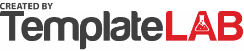 Name of Grievant:Toby GibsonToby GibsonDate of Meeting:12/20/202012/20/2020Time:10.00 am10.00 amLocation:White Conference HallWhite Conference HallAttendees:Mr. A.FulhamMr. A.FulhamMrs. B.TrentonMrs. B.TrentonMr. G.GilesMr. G.GilesMEETING NOTESMEETING NOTESMEETING NOTESMEETING NOTESMEETING NOTESMEETING NOTESMEETING NOTESMEETING NOTESTopic description #1Topic description #1Topic description #1Lorem ipsum dolor sit amet, consectetuer adipiscing elit. Maecenas porttitor congue massa. Lorem ipsum dolor sit amet, consectetuer adipiscing elit. Maecenas porttitor congue massa. Lorem ipsum dolor sit amet, consectetuer adipiscing elit. Maecenas porttitor congue massa. Lorem ipsum dolor sit amet, consectetuer adipiscing elit. Maecenas porttitor congue massa. Lorem ipsum dolor sit amet, consectetuer adipiscing elit. Maecenas porttitor congue massa. Lorem ipsum dolor sit amet, consectetuer adipiscing elit. Maecenas porttitor congue massa. Lorem ipsum dolor sit amet, consectetuer adipiscing elit. Maecenas porttitor congue massa. Topic description #2Topic description #2Topic description #2Fusce est. Vivamus a tellus. Pellentesque habitant morbi.Fusce est. Vivamus a tellus. Pellentesque habitant morbi.Fusce est. Vivamus a tellus. Pellentesque habitant morbi.Fusce est. Vivamus a tellus. Pellentesque habitant morbi.Fusce est. Vivamus a tellus. Pellentesque habitant morbi.Fusce est. Vivamus a tellus. Pellentesque habitant morbi.Fusce est. Vivamus a tellus. Pellentesque habitant morbi.Topic description #3Topic description #3Topic description #3Proin pharetra nonummy pede. Mauris et orci.Proin pharetra nonummy pede. Mauris et orci.Proin pharetra nonummy pede. Mauris et orci.Proin pharetra nonummy pede. Mauris et orci.Proin pharetra nonummy pede. Mauris et orci.Proin pharetra nonummy pede. Mauris et orci.Proin pharetra nonummy pede. Mauris et orci.Topic description #4Topic description #4Topic description #4Fusce aliquet pede non pede. Suspendisse dapibus lorem pellentesque magna. Integer nulla.Fusce aliquet pede non pede. Suspendisse dapibus lorem pellentesque magna. Integer nulla.Fusce aliquet pede non pede. Suspendisse dapibus lorem pellentesque magna. Integer nulla.Fusce aliquet pede non pede. Suspendisse dapibus lorem pellentesque magna. Integer nulla.Fusce aliquet pede non pede. Suspendisse dapibus lorem pellentesque magna. Integer nulla.Fusce aliquet pede non pede. Suspendisse dapibus lorem pellentesque magna. Integer nulla.Fusce aliquet pede non pede. Suspendisse dapibus lorem pellentesque magna. Integer nulla.ACTIONS PLANNEDACTIONS PLANNEDACTIONS PLANNEDACTIONS PLANNEDACTIONS PLANNEDACTIONS PLANNEDACTIONS PLANNEDACTIONS PLANNEDACTION #1 DECRIPTION GOES HERE - HOW TO SOLVE ISSUESACTION #1 DECRIPTION GOES HERE - HOW TO SOLVE ISSUESACTION #1 DECRIPTION GOES HERE - HOW TO SOLVE ISSUESACTION #1 DECRIPTION GOES HERE - HOW TO SOLVE ISSUESACTION #1 DECRIPTION GOES HERE - HOW TO SOLVE ISSUESACTION #1 DECRIPTION GOES HERE - HOW TO SOLVE ISSUESACTION #1 DECRIPTION GOES HERE - HOW TO SOLVE ISSUESAccountable:Due Date:Due Date:Due Date:Terry MorrisonTerry Morrison12/23/202012/23/202012/23/2020ACTION #2 DECRIPTION GOES HEREACTION #2 DECRIPTION GOES HEREACTION #2 DECRIPTION GOES HEREACTION #2 DECRIPTION GOES HEREACTION #2 DECRIPTION GOES HEREACTION #2 DECRIPTION GOES HEREACTION #2 DECRIPTION GOES HEREAccountable:Due Date:Due Date:Due Date:  © TemplateLab.com   © TemplateLab.com   © TemplateLab.com 